消費場所付近見取図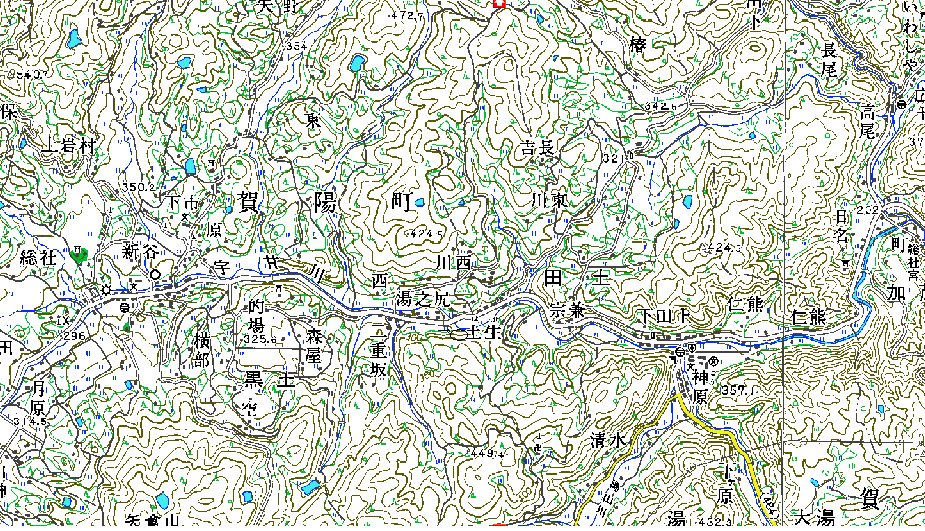 　　　　　　　　　　　　　　　　　　　　　　　　　　　　　　　　　　　　　　　　縮尺　１：２５０００